Publicado en Murcia el 31/12/2013 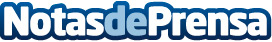 Sanidad realiza casi 10.000 inspecciones en locales y establecimientos alimentarios para verificar el cumplimiento de la Ley antitabacoSanidad realiza casi 10.000 inspecciones en locales y establecimientos alimentarios para verificar el cumplimiento de la Ley antitabaco. En 2013, el número de denuncias fue de 669, lo que representa un ligero descenso respecto al año anterior, en el que se registraron 711 El director general de Salud Pública afirma que "la finalidad es proteger a los no fumadores del humo ambiental del tabaco".Datos de contacto:CARMNota de prensa publicada en: https://www.notasdeprensa.es/sanidad-realiza-casi-10-000-inspecciones-en_1 Categorias: Murcia http://www.notasdeprensa.es